AUTHORIZATION FOR USE AND DISCLOSURE OF PROTECTED HEALTH INFORMATION: SALE OF PROTECTED HEALTH INFORMATION**DISCLAIMER**This document is provided solely for informational purposes and to assist the typical physician practice which must undertake reasonable measures to comply with HIPAA Rules.  While the document has been drafted to provide accurate and authoritative assistance, it is not intended as, and does not constitute legal or other professional advice, which can be rendered only on an individual practice and fact-sensitive basis.  The information in it is not guaranteed to be correct, complete or up-to-date.  Each practice must review this document for individualized adaptation to your practice or to a particular transaction.  Readers should not act or elect not to act based upon the provided information without seeking professional legal advice from healthcare counsel.[PRACTICE NAME]Authorization for Use and Disclosure of Protected Health Information:Sale of Protected Health InformationThis form provides authorization to [PRACTICE NAME] (“the Practice”) to use or disclose certain of your personal health information for the purpose(s) described below.  It is intended to properly inform you of how this information will be used or disclosed.  You should carefully read the information on this form before signing it.                 I, ____________________________________, (date of birth: ___________) authorize the Practice to (choose one): disclose to / obtain from:                                    __________________________________With an address at:   ______________________________________________________________________________________________________The following information:__________________________________________________________________________________________________________________________________________________________________________________________________________________________________________The disclosure of any part of the medical record deemed to be “psychotherapy notes” will require a separate authorization.I understand that if my records contain information about alcohol and drug abuse, mental health treatment, and/or HIV/AIDS status, I authorize the Practice to release such information as part of my medical record.  Purpose of Information to be Disclosed:  Sale of Protected Health InformationA Sale of Protected Health Information (“PHI”) is a disclosure of PHI by a covered entity where the covered entity directly or indirectly receives remuneration from or on behalf of the recipient of the PHI in exchange for the PHI.I understand that the Practice will receive financial remuneration from a third party as a result of this sale of PHI.This authorization shall expire upon the earlier of (i) ____ days from the date of this request or (ii) the following date ______________ or (iii) the occurrence of the following: ____________________________________________________________________________.I understand that I have the right to revoke this authorization at any time, in writing, by mailing such written notification to the Practice’s Privacy Officer at [PRACTICE NAME AND ADDRESS].  I understand that a revocation is not effective to the extent that the Practice has taken action in reliance on this authorization or if this authorization was obtained as a condition of obtaining insurance coverage and the law provides the insurer with the right to contest a claim under the policy or to contest the policy itself.I understand that the Practice will not condition my treatment on whether I provide authorization for the requested use or disclosure if to do so would be prohibited by federal or state law.  If a reason exists under law for conditioning my treatment on obtaining this authorization, I have been advised of that fact and of the consequences of me refusing to sign this authorization.I understand there is the potential for information used or disclosed pursuant to this authorization to be subject to re-disclosure by the recipient if the recipient is not required by law to protect the privacy of the information.  I understand that I will receive a copy of this authorization if signed by me.I hereby authorize the use or disclosure of my health information as described in this form.______________________________________		____________________Signature of Patient or Personal Representative		Date______________________________________		____________________Name of Patient or Personal Representative			Date_______________________________________________Description of Personal Representative’s Authority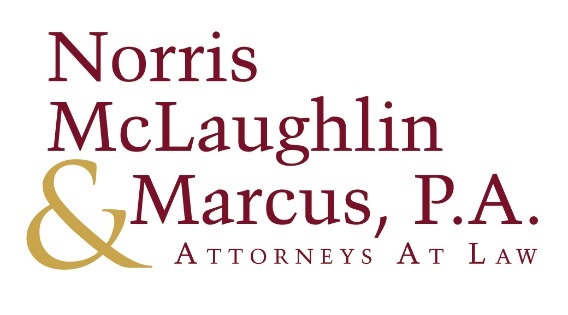 